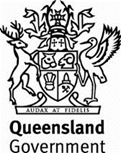 Annexure MRTS104.1 (July 2021)Annexure MRTS104.1 (July 2021)Annexure MRTS104.1 (July 2021)Annexure MRTS104.1 (July 2021)Annexure MRTS104.1 (July 2021)Annexure MRTS104.1 (July 2021)Retarding Pavement Reflective Cracking using Asphalt GeosyntheticsRetarding Pavement Reflective Cracking using Asphalt GeosyntheticsRetarding Pavement Reflective Cracking using Asphalt GeosyntheticsRetarding Pavement Reflective Cracking using Asphalt GeosyntheticsRetarding Pavement Reflective Cracking using Asphalt GeosyntheticsRetarding Pavement Reflective Cracking using Asphalt GeosyntheticsSpecific Contract RequirementsSpecific Contract RequirementsSpecific Contract RequirementsSpecific Contract RequirementsSpecific Contract RequirementsSpecific Contract RequirementsContract Number Contract Number Contract Number Note:Note:Clause references within brackets in this Annexure refer to Clauses in the parent Technical Specification MRTS104 unless otherwise noted.Clause references within brackets in this Annexure refer to Clauses in the parent Technical Specification MRTS104 unless otherwise noted.Clause references within brackets in this Annexure refer to Clauses in the parent Technical Specification MRTS104 unless otherwise noted.Clause references within brackets in this Annexure refer to Clauses in the parent Technical Specification MRTS104 unless otherwise noted.Clause references within brackets in this Annexure refer to Clauses in the parent Technical Specification MRTS104 unless otherwise noted.Clause references within brackets in this Annexure refer to Clauses in the parent Technical Specification MRTS104 unless otherwise noted.Details of the asphalt geosynthetic (Clause 7.2)When considering the asphalt geosynthetic materials and types, refer to Clause 1 for descriptions, Clause 2 for definition of terms, and, Clauses 6.1, 6.2 and 6.3 for selection guidance.Details of the asphalt geosynthetic (Clause 7.2)When considering the asphalt geosynthetic materials and types, refer to Clause 1 for descriptions, Clause 2 for definition of terms, and, Clauses 6.1, 6.2 and 6.3 for selection guidance.Details of the asphalt geosynthetic (Clause 7.2)When considering the asphalt geosynthetic materials and types, refer to Clause 1 for descriptions, Clause 2 for definition of terms, and, Clauses 6.1, 6.2 and 6.3 for selection guidance.Details of the asphalt geosynthetic (Clause 7.2)When considering the asphalt geosynthetic materials and types, refer to Clause 1 for descriptions, Clause 2 for definition of terms, and, Clauses 6.1, 6.2 and 6.3 for selection guidance.Details of the asphalt geosynthetic (Clause 7.2)When considering the asphalt geosynthetic materials and types, refer to Clause 1 for descriptions, Clause 2 for definition of terms, and, Clauses 6.1, 6.2 and 6.3 for selection guidance.Details of the asphalt geosynthetic (Clause 7.2)When considering the asphalt geosynthetic materials and types, refer to Clause 1 for descriptions, Clause 2 for definition of terms, and, Clauses 6.1, 6.2 and 6.3 for selection guidance.Details of the asphalt geosynthetic (Clause 7.2)When considering the asphalt geosynthetic materials and types, refer to Clause 1 for descriptions, Clause 2 for definition of terms, and, Clauses 6.1, 6.2 and 6.3 for selection guidance.Details of the asphalt geosynthetic (Clause 7.2)When considering the asphalt geosynthetic materials and types, refer to Clause 1 for descriptions, Clause 2 for definition of terms, and, Clauses 6.1, 6.2 and 6.3 for selection guidance.Reference locationReference locationReference locationReference locationNominated asphalt geogrid material †1Nominated asphalt geogrid material †1Nominated asphalt geogrid material †1Nominated asphalt geogrid material †1Nominated asphalt geosynthetic type †2Nominated asphalt geosynthetic type †2Nominated asphalt geosynthetic type †2Nominated asphalt geosynthetic type †2†1 The nominated asphalt geogrid material shall be glass fibre or polymeric. If no indication is given above or shown on the Drawings, glass fibre or polymeric shall be nominated.†2 The nominated asphalt geosynthetic type shall be geogrid without geotextile backing or geogrid with geotextile backing. If no indication is given above or shown on the Drawings, geogrid with geotextile backing shall be nominated.†1 The nominated asphalt geogrid material shall be glass fibre or polymeric. If no indication is given above or shown on the Drawings, glass fibre or polymeric shall be nominated.†2 The nominated asphalt geosynthetic type shall be geogrid without geotextile backing or geogrid with geotextile backing. If no indication is given above or shown on the Drawings, geogrid with geotextile backing shall be nominated.†1 The nominated asphalt geogrid material shall be glass fibre or polymeric. If no indication is given above or shown on the Drawings, glass fibre or polymeric shall be nominated.†2 The nominated asphalt geosynthetic type shall be geogrid without geotextile backing or geogrid with geotextile backing. If no indication is given above or shown on the Drawings, geogrid with geotextile backing shall be nominated.†1 The nominated asphalt geogrid material shall be glass fibre or polymeric. If no indication is given above or shown on the Drawings, glass fibre or polymeric shall be nominated.†2 The nominated asphalt geosynthetic type shall be geogrid without geotextile backing or geogrid with geotextile backing. If no indication is given above or shown on the Drawings, geogrid with geotextile backing shall be nominated.†1 The nominated asphalt geogrid material shall be glass fibre or polymeric. If no indication is given above or shown on the Drawings, glass fibre or polymeric shall be nominated.†2 The nominated asphalt geosynthetic type shall be geogrid without geotextile backing or geogrid with geotextile backing. If no indication is given above or shown on the Drawings, geogrid with geotextile backing shall be nominated.†1 The nominated asphalt geogrid material shall be glass fibre or polymeric. If no indication is given above or shown on the Drawings, glass fibre or polymeric shall be nominated.†2 The nominated asphalt geosynthetic type shall be geogrid without geotextile backing or geogrid with geotextile backing. If no indication is given above or shown on the Drawings, geogrid with geotextile backing shall be nominated.†1 The nominated asphalt geogrid material shall be glass fibre or polymeric. If no indication is given above or shown on the Drawings, glass fibre or polymeric shall be nominated.†2 The nominated asphalt geosynthetic type shall be geogrid without geotextile backing or geogrid with geotextile backing. If no indication is given above or shown on the Drawings, geogrid with geotextile backing shall be nominated.†1 The nominated asphalt geogrid material shall be glass fibre or polymeric. If no indication is given above or shown on the Drawings, glass fibre or polymeric shall be nominated.†2 The nominated asphalt geosynthetic type shall be geogrid without geotextile backing or geogrid with geotextile backing. If no indication is given above or shown on the Drawings, geogrid with geotextile backing shall be nominated.Supplementary requirements (Clause 11)Supplementary requirements (Clause 11)Supplementary requirements (Clause 11)Supplementary requirements (Clause 11)Supplementary requirements (Clause 11)Supplementary requirements (Clause 11)Supplementary requirements (Clause 11)The following supplementary requirements shall apply.The following supplementary requirements shall apply.The following supplementary requirements shall apply.The following supplementary requirements shall apply.The following supplementary requirements shall apply.The following supplementary requirements shall apply.